                  가정통신문 ( DECEMBER)       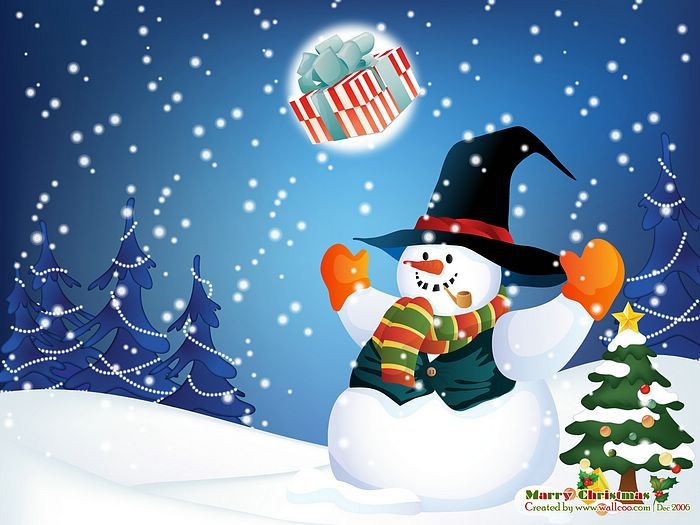 예수님의 탄생하심을 우리모두 다함께 축하해요 ! “ 하늘에는 영광, 땅에는 평화 ”사랑을 알리는 성탄절이 왔어요.2023 년도에는 Canaan daycare 가 “ 성품과  인성을 “주제로 한 학교로 거듭났습니다. 2022 Canaan daycare 의 Theme 은 “ 꿈을 꾸는 우리 ”2023 Canaan daycare 의 Theme 은 “ 예수님 닮은 성품 ”  우리들의 자녀 덕분에 가정안에 기쁨과 사랑이 넘쳐남을 감사 드립니다. 올 한해도 잘 마무리 할 수 있도록 은혜로 보호하심에 감사드립니다. 우리들의 마음에 사랑을 나누는 따뜻한 겨울이예요.온 땅이 하얗게 덮힌 눈꽃송이를 보러 갈래요. Theme :  “Christmas Blessing ” “ Wheels, Wings and Moving Things” 기온의 차이로 감기에 걸리기 쉬운 계절입니다. 주의하여 주시기 바랍니다. 환절기로 인한 감기가 돌고 있습니다. 코감기, 기침감기, 열감기, 주의하여 주시기 바랍니다. ( 설사 구토 등을 동반할때는 빨리 병원을 찿아주세요)겨울에 날씨변화에 대하여 알려주는 달입니다. (춥다, 덥다, 따뜻하다, 시원하다)의 표현법을 알게 해 주세요.이불이 얇은 아이들은 두툼한 겨울용으로 바꾸어 보내주시기 바랍니다.   눈과 같이 즐거운 놀이를 표현 할수 있도록 많은 시간을 같이해 주세요( 눈꽃송이, 눈가루 뿌리기, 눈사람 만들기) 많은 감정과 느낌을 마음대로 표현할 수 있는 좋은 계절이예요. 많이 공감해 주세요. 우리들은 감수성이 좋은 아이로 자랄 수 있어요.예수님의 탄생하심에 대하여 들려주시고 아이들과 같이 가족의 아름다운 성품을 동극으로 표현해 보세요. 서로의 역할에 배려와 섬김의 깊은 사랑을 나누어 보세요. 16일(금요일) : 우리 아이들과 즐겁게 예수님의 생일 잔치와  재롱잔치를 실시합니다. Canaan festival 오후 4시  16일(금요일) 2부 순서로 산타 잔치가 있습니다.  내 자녀에게 줄 산타선물을 14일  (수요일) 까지 장점과 단점을 적어서 보내주시기 바랍니다. 16일 당일에는 가족들이 싼타와 함께 사진 촬영이 있습니다. 의상을 신경써서 Festival 에 참여하여 주시기 바랍니다.   행사에 필요한 음식을 한가지씩 해오시기 바랍니다. 메뉴를 보내드리니 사인하여 주시기 바랍니다. 음식의 양은 중간 Tray 입니다. (샘플을 보내드리겠습니다) 자녀들의 준비의상은 따로 공지사항으로 보내드립니다. 올해 행사모음이 Instagram 과 youtube 에 올려있으니 확인하여 주시기 바랍니다.    26일 ( 월요일) : Christmas day 로 휴원합니다. 27일 ( 화요일)- 30일 ( 금요일) : Winter Vacation 입니다. 휴원합니다.2023 년도 1월 2일 (월요일)  : Happy new year  휴원입니다.  2023년도 1월 3일( 화요일) : 새 학년도 등원합니다.   2022 년도 Covid19 pandemic 상황에서도 늘 우리를 지켜주시고 보호해 주신 하나님의 축복에 감사드립니다. 또한 사랑이 넘치는 귀한 학교로 성장할수 있도록 많은 기도와 섬김으로 헌신해주신 학부모님들께 감사인사를 드립니다. 2023년도에도 우리와 함께하실 하나님을 의지하며 하나님의 크신 사랑과 축복이 각가정에도 넘쳐 나시길 기도 드립니다.        Merry Christmas & Happy New Year!                                   Anouncement ( DECEMBER)      Let’s Celebrate Jesus being born ! “ Glory in heaven, peace on earth ” Christmas which spreads love has comeIn 2023, Canaan Daycare was reborn as a school of character and humanity resembling Jesus.The Theme of 2022 Canaan daycare is “Many beautiful fragrant flowers will bloom”The Theme of 2023 Canaan daycare is “Jesus-like character and humanity”We are grateful that families are overflowing with joy and love with our children. We are grateful that god has protected us to be able to wrap up another year. It is a winter with warmth where we share love with others.Let’s go see the snowflakes where the entire ground is filled with snow. Theme :  “Christmas Blessing ” “ Wheels, Wings and Moving Things” 1) Please be careful not to catch the cold. 2) It is flu season now. Please be careful of cough, fever, etc.3) If the symptom involves vomiting or diarrhea please seek for medical support as soon as possible.4) It is a good season for expressing different feeling and emotions, Please show that you relate to your child. Children can grow to be a child with full emotions.5) Please give the children a chance to choose clothes, gloves, hat, and shoes.   6) Please let the child know about Jesus being born and express that through a play. Share the deep love of respect and kindness on each other's role.7)  We will continue to share good things with lots of experience. 8) 16th (Friday) :  please bring the necessary items needed for the Santa event.9) Please send in the Christmas gift for your child along with a Christmas card by 14th (Wednesday).10) 16th we will show celebrating santa event with family and take a picture 11) Thanks for matching the theme of the costume.12) Please bring one food for the event. We will send you the menu, so please sign it. The amount of food is medium Try. (We will send you samples)13) Children's outfits will be sent as a separate notice.14) You can check this year’s collection of events on youtube and Instagram!15) 26 th (Monday) is Christmas day, so the daycare will be closed.16) 27 th (Tuesday) – 30 th (Friday): The daycare will be closed. It is winter break.17) January 2th, 2023 (Monday): The daycare will be Closed.18) January 3th, 2023(Tuesday): the daycare will be open   18) We are sending all the events for the year 2023. If you have any questions, please contact us.*Thank you for god’s blessing for protecting and protecting us in the 2022 covid19 pandemic. Thank you to everyone who has contributed by prayer and volunteering for our school to grow as the place filled with God's blessing.I pray that God's big love and blessing will be in each and every family.We rely on God who will be with us in 2022 and pray that each home and school will overflow with happiness with God’s great love.         Merry Christmas & Happy New Year!       